Załącznik nr 15 Oświadczenie dotyczące stosowania przepisów PZP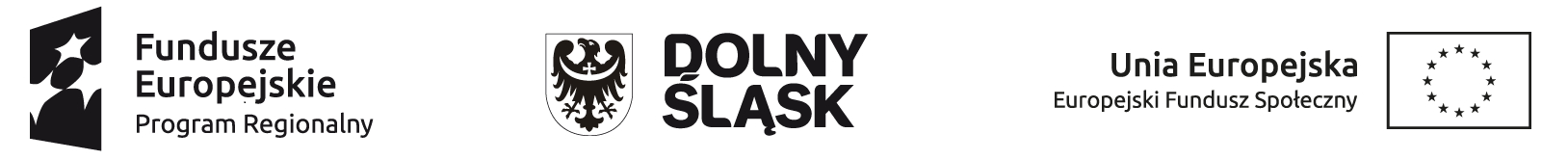 Nazwa i adres Beneficjenta 							(miejsce i data)OŚWIADCZENIE W związku z przyznaniem (nazwa Beneficjenta oraz jego status prawny) ......................................................................... dofinansowania w ramach RPO WD 2014-2020 na realizację projektu pt.: „..................................................................................................”  nr ………………………………… (nazwa beneficjenta) ................................................................................... oświadcza, iż jest /nie jest* zobligowany do stosowania ustawy z dnia 29 stycznia 2004 r. Prawo Zamówień Publicznych (Dz. U. z 2013 r. poz. 907, z późn. zm.)										…………………………..(podpis i pieczęć)* zaznaczyć właściwe